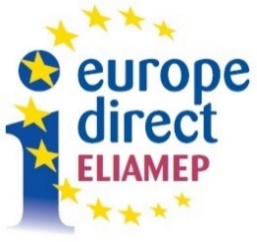 ΑΙΤΗΣΗ ΕΚΔΗΛΩΣΗΣ ΕΝΔΙΑΦΕΡΟΝΤΟΣΔιαδικτυακά Σεμινάρια για Εκπαιδευτικούς Δευτεροβάθμιας Εκπαίδευσης– Η Ευρωπαϊκή Ένωση την επόμενη ημέρα του κορωνοϊού …………………………………………   2020ΕΠΩΝΥΜΟ:ΕΠΩΝΥΜΟ:ΌΝΟΜΑ:ΌΝΟΜΑ:ΙΔΙΟΤΗΤΑ/ ΣΧΟΛΕΙΟ: ΙΔΙΟΤΗΤΑ/ ΣΧΟΛΕΙΟ: ΙΔΙΟΤΗΤΑ/ ΣΧΟΛΕΙΟ: ΙΔΙΟΤΗΤΑ/ ΣΧΟΛΕΙΟ: ΔΙΕΥΘΥΝΣΗ:ΤΚ:ΤΚ:ΠΟΛΗ:ΤΗΛΕΦΩΝΟ:FAX.:FAX.:FAX.:E-MAIL:E-MAIL:E-MAIL:E-MAIL: